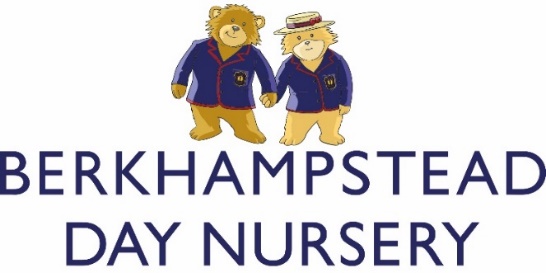 RISK AND CHALLENGE POLICYChallenges and risks play a vital role in a child’s cognitive and physical development.Taking risks and facing challenges enables children to think about their different skills andcapabilities and in turn to develop strategies to overcome risk when in new situations. It alsohelps to develop the child’s self-esteem, confidence and pride by thinking through andovercoming the challenge.As role models, we frequently show children new skills and help them work their waythrough new challenges and problems. However, at times children need to work these outfor themselves. It is suggested that children will learn more when they are actively thinkingabout what they are doing, rather than being given instructions to follow. Children need tohave opportunities to experience challenges or their understanding of safety will not moveforward.The Early Years Foundation Stage focuses on the importance of children taking reasonablerisks. To allow this to happen, Nursery Practitioners will recognise a risk, examine hazards,then balance the likelihood of an accident happening and take the appropriate action ifnecessary.Principles of sensible risk management:• providing overall benefit to the children by balancing benefits and risks, with a focusof reducing real risks• ensuring that those who create risk, manage it responsibly and clearly understandthat the failure to do so will lead to robust action by management• enabling individuals to understand that as well as the right to protection, they alsohave the right to exercise responsibility.Sensible risk management is NOT:creating a totally risk free environment or reducing protection from real risks that will causethem real harm. (Health and Safety Executive - www.HSE.gov.uk)As a setting we will ensure that:• children are given a wide range of opportunities to approach ‘risk and challenge’situations.• all staff will be vigilant and, if they deem something dangerous, will modify or halt theactivity. Any equipment used for risk and challenge will be supervised when thechildren are playing on or with the equipment.• children will be supported appropriately by staff members during their ‘risk andchallenge’ experiences.• risk assessments will be carried out on equipment to ensure no child is in danger inthe setting.Policy reviewed – March 2021Policy to be next reviewed – March 2022 Acting Day Nursery Manager 